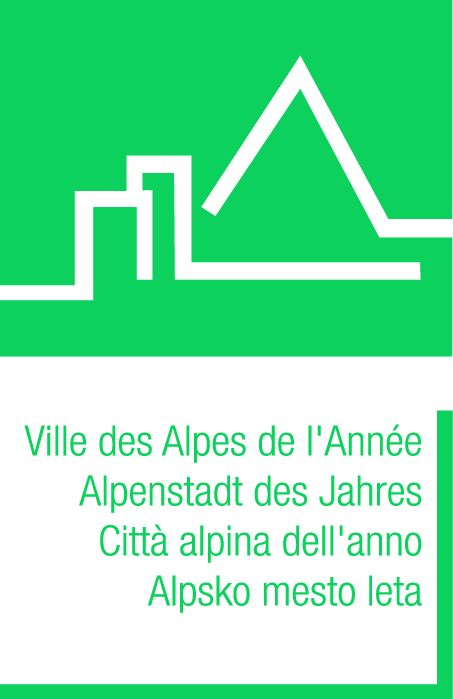 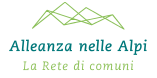 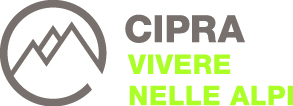 Protezione del clima ora!Un appello dei Comuni alpini alla cittadinanza e ai partecipanti della COP 21Il cambiamento climatico è un fenomeno globale; agire a livello locale è fondamentale per affrontarlo. I comuni costituiscono un collegamento essenziale fra gli obiettivi nazionali e internazionali e la loro attuazione in ambito locale. Questo pone i comuni in prima linea nella lotta ai cambiamenti climatici.Con il presente appello i comuni delle Alpi si rivolgono ai partecipanti della conferenza dell’ONU sul cambiamento climatico a Parigi, nonché agli abitanti e ai visitatori delle Alpi.DICHIARAZIONE DI SOSTEGNOCon la presente dichiaro che il comune_______________________________________ appoggia l’appello dei comuni delle Alpi ai loro abitanti e alla comunità internazionale._____________________________________	____________________________________Firma, data	TimbroSe lo desiderate, potete inviarci il logo del vostro comune per la comunicazione.L’appello è appoggiato da CIPRA Internazionale, la rete di comuni „Alleanza nelle Alpi“ e l’associazione „Città alpina dell’anno“. Dalla firma di questo documento non sorge nessuna obbligazione. 